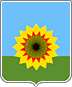 АДМИНИСТРАЦИЯМУНИЦИПАЛЬНОГО РАЙОНА БОГАТОВСКИЙСАМАРСКОЙ ОБЛАСТИПОСТАНОВЛЕНИЕот 30.01.2020г. N 51О внесении изменений в Постановление администрации муниципального района Богатовский самарской области от 26.07.2017 г. N 643 «Выдача градостроительных планов земельных участков для проектирования объектов капитального строительства»В связи с изменениями в Градостроительный Кодекс РФ от 29.12.2004 № 190-ФЗ от 27.12.2019г., руководствуясь Уставом муниципального района Богатовский Самарской области, Администрация муниципального района Богатовский Самарской области, ПОСТАНОВЛЯЕТ:1. Внести изменения в постановление № 643 от 26.07.2017 г. «Об утверждении административного регламента «Выдача градостроительных планов земельных участков для проектирования объектов капитального строительства» изложив пункты 2.4 и 3.31 Приложения 1 «Административный регламент предоставления Администрацией муниципального района Богатовский Самарской области муниципальной услуги «Выдача градостроительных планов земельных участков для проектирования объектов капитального строительства» в редакции: 2.4. Муниципальная услуга предоставляется в срок, не превышающий 14 рабочих дней со дня поступления заявления о выдаче градостроительного плана земельного участка..3.31. Предельный срок для подготовки и направления ответов на межведомственные запросы составляет 2 рабочих дней со дня поступления запроса в соответствующий орган (организацию).Испрашиваемая информация и (или) документы предоставляются
в порядке, указанном в технологической карте межведомственного взаимодействия предоставления муниципальной услуги, утверждённой в установленном порядке.2.Отделу архитектуры и градостроительства администрации муниципального района Богатовский осуществлять предоставление муниципальной услуги  по выдаче разрешений на строительство при осуществлении строительства, реконструкции объектов капитального строительства на территории муниципального района Богатовский Самарской области в соответствии с утверждаемым административным регламентом.3. Контроль за исполнением настоящего постановления возложить на начальника отдела архитектуры и градостроительства Сальникова А.Н.4. Опубликовать настоящее Постановление в районной газете «Красное Знамя» и разместить на официальном сайте муниципального района Богатовский в сети интернет.5. Настоящее Постановление вступает в силу со дня опубликования.                                                      Глава  муниципального района БогатовскийСамарской области                                                                                                В.В.Туркин  Сальников   22740